AKČNÍ PLÁN ČERVEN1.6. Den dětí- oslava, soutěže  15.6. Divadlo v MŠ ,,Jak se Barborka zatoulala“22.6. Zahradní slavnost od 17:00 hodin (Pasování předškoláků na školáky)24.6. Spaní v MŠ pro odcházející předškoláky od 18:00 hodin 28.6. Informativní schůzka pro nově přijaté děti od 17.00 hodin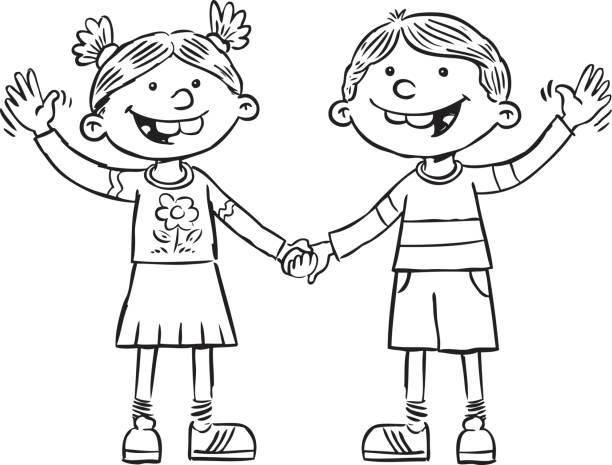 Každá třída se bude snažit uskutečnit jeden celodenní výlet s dětmi po okolí. Bližší informace o termínu a destinaci budou zveřejněny na nástěnce v MŠ. Od 1.7. do 16.7. prázdninový provoz pro přihlášené děti.MŠ uzavřena od 19.7. do 31.8.2021Nástup do MŠ 1.9.2021 – těšíme se na všechny stávající i nově příchozí děti!